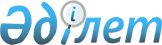 2024-2026 жылдарға арналған Бегалы ауылдық округінің бюджетін бекіту туралыАқтөбе облысы Қобда аудандық мәслихатының 2023 жылғы 29 желтоқсандағы № 148 шешімі
      Қазақстан Республикасының Бюджет кодексінің 9-1-бабының 2-тармағына, Қазақстан Республикасының "Қазақстан Республикасындағы жергілікті мемлекеттік басқару және өзін-өзі басқару туралы" Заңының 6-бабына сәйкес, Қобда аудандық мәслихаты ШЕШТІ:
      1. 2024-2026 жылдарға арналған Бегалы ауылдық округінің бюджеті тиісінше 1, 2 және 3 қосымшаларға сәйкес, оның ішінде 2024 жылға мынадай көлемде бекітілсін:
      1) кірістер – 46 933 мың теңге, оның ішінде:
      салықтық түсімдер – 3 100 мың теңге;
      салықтық емес түсімдер – 0 теңге;
      негiзгi капиталды сатудан түсетiн түсiмдер – 0 теңге;
      трансферттер түсімі – 43 833 мың теңге;
      2) шығындар – 46 933 мың теңге;
      3)таза бюджеттік кредиттеу - 0 теңге, оның ішінде:
      бюджеттік кредиттер – 0 теңге;
      бюджеттік кредиттерді өтеу – 0 теңге;
      4) қаржы активтерiмен операциялар бойынша сальдо - 0 теңге, оның ішінде:
      қаржы активтерiн сатып алу - 0 теңге;
      мемлекеттің қаржы активтерін сатудан түсетін түсімдер – 0 теңге;
      5) бюджет тапшылығы (профициті) – 0 теңге;
      6) бюджет тапшылығын қаржыландыру (профицитін пайдалану) – 0 теңге, оның ішінде:
      қарыздар түсімі – 0 теңге;
      қарыздарды өтеу – 0 теңге;
      бюджет қаражатының пайдаланылатын қалдықтары – 0 теңге.
      2. Аудандық бюджеттің кірісіне мыналар есептелетін болып белгіленсін:
      меншiкке салынатын салықтар;
      тауарларға, жұмыстар мен қызметтерге ішкі салықтар;
      жергіліктік бюджетке түсетін салықтық емес басқа да түсімдер;
      жергілікті бюджеттен қаржыландырылатын мемлекеттік мекемелерге бекітілген мүлікті сатудан түсетін түсімдер;
      жер учаскелерін жалдау құқығын сатқаны үшін төлем.
      3. Қазақстан Республикасының "2024-2026 жылдарға арналған республикалық бюджет туралы" Заңына сәйкес белгіленгені еске және басшылыққа алынсын:
      2024 жылғы 1 қаңтардан бастап:
      1) жалақының ең төменгі мөлшері – 85 000 теңге;
      2) Қазақстан Республикасының заңнамасына сәйкес жәрдемақыларды және өзге де әлеуметтік төлемдерді есептеу үшін, сондай-ақ айыппұл санкцияларын, салықтар мен басқа да төлемдерді қолдану үшін айлық есептік көрсеткіш – 3 692 теңге;
      3) базалық әлеуметтiк төлемдердiң мөлшерлерiн есептеу үшiн ең төмен күнкөрiс деңгейiнiң шамасы – 43 407 теңге.
      4. 2024 жылға арналған Бегалы ауылдық округ бюджетінде аудандық бюджеттен берілген субвенциялар көлемі 34 092 мың теңге сомасында көзделгені ескерілсін.
      5. Осы шешім 2024 жылғы 1 қаңтардан бастап қолданысқа енгізіледі. 2024 жылға арналған Бегалы ауылдық округінің бюджеті 2025 жылға арналған Бегалы ауылдық округінің бюджеті 2026 жылға арналған Бегалы ауылдық округінің бюджеті
					© 2012. Қазақстан Республикасы Әділет министрлігінің «Қазақстан Республикасының Заңнама және құқықтық ақпарат институты» ШЖҚ РМК
				
      Қобда аудандық мәслихатының төрағасы 

Ж. Ергалиев
Қобда аудандық мәслихатының 
2023 жылғы 29 желтоқсандағы 
№ 148 шешіміне 1 қосымша
Санаты
Санаты
Санаты
Санаты
Сомасы, мың теңге
Сыныбы
Сыныбы
Сыныбы
Сомасы, мың теңге
Iшкi сыныбы
Iшкi сыныбы
Сомасы, мың теңге
Сомасы, мың теңге
1
2
3
4
5
І. Кірістер
46 933
1
Салықтық түсімдер
3100
01
Табыс салығы
500
2
Жеке табыс салығы
500
04
Меншiкке салынатын салықтар
1300
1
Мүлiкке салынатын салықтар
100
4
Көлiк құралдарына салынатын салық
1200
05
Тауарларға, жұмыстар мен қызметтерге ішкі салықтар
1300
3
Табиғи және басқа ресурстарды пайдаланғаны үшін түсімдер
1300
4
Трансферттердің түсімдері
43833
02
Мемлекеттiк басқарудың жоғары тұрған органдарынан түсетiн трансферттер
43833
3
Аудандардың (облыстық маңызы бар қаланың) бюджетінен трансферттер
43833
Функционалдық топ
Функционалдық топ
Функционалдық топ
Функционалдық топ
Функционалдық топ
Сомасы (мың теңге)
Кіші функция
Кіші функция
Кіші функция
Кіші функция
Сомасы (мың теңге)
Бюджеттік бағдарламалардың әкімшісі
Бюджеттік бағдарламалардың әкімшісі
Бюджеттік бағдарламалардың әкімшісі
Сомасы (мың теңге)
Бағдарлама
Бағдарлама
Сомасы (мың теңге)
Атауы
Сомасы (мың теңге)
1
2
3
4
5
6
II. Шығындар
46933
01
Жалпы сипаттағы мемлекеттiк қызметтер
30845
1
Мемлекеттiк басқарудың жалпы функцияларын орындайтын өкiлдi, атқарушы және басқа органдар
30845
124
Аудандық маңызы бар қала, ауыл, кент, ауылдық округ әкімінің аппараты
30845
001
Аудандық маңызы бар қала, ауыл, кент, ауылдық округ әкімінің қызметін қамтамасыз ету жөніндегі қызметтер
30429
07
Тұрғын үй-коммуналдық шаруашылық
14588
3
Елді-мекендерді көркейту
14588
124
Аудандық маңызы бар қала, ауыл, кент, ауылдық округ әкімінің аппараты
14588
008
Елдi мекендердегі көшелердi жарықтандыру
3405
009
Елді мекендерді санитарлық тазалау
2000
011
Елдi мекендердi абаттандыру және көгалдандыру
9183
12
Көлiк және коммуникация
1500
1
Автомобиль көлiгi
1500
124
Аудандық маңызы бар қала, ауыл, кент, ауылдық округ әкімінің аппараты
1500
013
Аудандық маңызы бар қалаларда, ауылдарда, кенттерде, ауылдық округтерде автомобиль жолдарының жұмыс істеуін қамтамасыз ету
1500
ІІІ. Таза бюджеттік кредиттеу
0
Бюджеттік кредиттер
0
ІV. Қаржы активтерімен жасалатын операциялар бойынша сальдо
0
Қаржы активтерін сатып алу
0
V. Бюджет тапшылығы
0
VI. Бюджет тапшылығын қаржыландыру (профицитін пайдалану)
0
Функционалдық топ
Функционалдық топ
Функционалдық топ
Функционалдық топ
Функционалдық топ
Сомасы (мың теңге)
Кіші функция
Кіші функция
Кіші функция
Кіші функция
Сомасы (мың теңге)
Бюджеттік бағдарламалардың әкімшісі
Бюджеттік бағдарламалардың әкімшісі
Бюджеттік бағдарламалардың әкімшісі
Сомасы (мың теңге)
Бағдарлама
Бағдарлама
Сомасы (мың теңге)
Атауы
Сомасы (мың теңге)
1
2
3
4
5
6
8
Бюджет қаражатының пайдаланылатын қалдықтары
0
01
Бюджет қаражаты қалдықтары
0
1
Бюджет қаражатының бос қалдықтары
0
01
Бюджет қаражатының бос қалдықтары
0Қобда аудандық мәслихатының 
2023 жылғы 29 желтоқсандағы 
№ 148 шешіміне 2 қосымша
Санаты
Санаты
Санаты
Санаты
Сомасы, мың теңге
Сыныбы
Сыныбы
Сыныбы
Сомасы, мың теңге
Iшкi сыныбы
Iшкi сыныбы
Сомасы, мың теңге
Сомасы, мың теңге
1
2
3
4
5
І. Кірістер
47291
1
Салықтық түсімдер
3255
01
Табыс салығы
550
2
Жеке табыс салығы
550
04
Меншiкке салынатын салықтар
1355
1
Мүлiкке салынатын салықтар
105
4
Көлiк құралдарына салынатын салық
1250
05
Тауарларға, жұмыстар мен қызметтерге ішкі салықтар
1350
3
Табиғи және басқа ресурстарды пайдаланғаны үшін түсімдер
1350
4
Трансферттердің түсімдері
44036
02
Мемлекеттiк басқарудың жоғары тұрған органдарынан түсетiн трансферттер
44036
3
Аудандардың (облыстық маңызы бар қаланың) бюджетінен трансферттер
44036
Функционалдық топ
Функционалдық топ
Функционалдық топ
Функционалдық топ
Функционалдық топ
Сомасы (мың теңге)
Кіші функция
Кіші функция
Кіші функция
Кіші функция
Сомасы (мың теңге)
Бюджеттік бағдарламалардың әкімшісі
Бюджеттік бағдарламалардың әкімшісі
Бюджеттік бағдарламалардың әкімшісі
Сомасы (мың теңге)
Бағдарлама
Бағдарлама
Сомасы (мың теңге)
Атауы
Сомасы (мың теңге)
1
2
3
4
5
6
II. Шығындар
47291
01
Жалпы сипаттағы мемлекеттiк қызметтер
36121
1
Мемлекеттiк басқарудың жалпы функцияларын орындайтын өкiлдi, атқарушы және басқа органдар
36121
124
Аудандық маңызы бар қала, ауыл, кент, ауылдық округ әкімінің аппараты
36121
001
Аудандық маңызы бар қала, ауыл, кент, ауылдық округ әкімінің қызметін қамтамасыз ету жөніндегі қызметтер
34529
022
Мемлекеттік органның күрделі шығыстары
1592
07
Тұрғын үй-коммуналдық шаруашылық
6072
3
Елді-мекендерді көркейту
6072
124
Аудандық маңызы бар қала, ауыл, кент, ауылдық округ әкімінің аппараты
6072
008
Елдi мекендердегі көшелердi жарықтандыру
2612
009
Елді мекендерді санитарлық тазалау
562
011
Елдi мекендердi абаттандыру және көгалдандыру
2898
12
Көлiк және коммуникация
1727
1
Автомобиль көлiгi
1727
124
Аудандық маңызы бар қала, ауыл, кент, ауылдық округ әкімінің аппараты
1727
013
Аудандық маңызы бар қалаларда, ауылдарда, кенттерде, ауылдық округтерде автомобиль жолдарының жұмыс істеуін қамтамасыз ету
1727
13
Басқалар
3371
9
Басқалар
3371
124
Аудандық маңызы бар қала, ауыл, кент, ауылдық округ әкімінің аппараты
3371
040
Өңірлерді дамытудың 2025 жылға дейінгі мемлекеттік бағдарламасы шеңберінде өңірлерді экономикалық дамытуға жәрдемдесу бойынша шараларды іске асыруға ауылдық елді мекендерді жайластыруды шешуге арналған іс-шараларды іске асыру
3371
ІІІ. Таза бюджеттік кредиттеу
0
Бюджеттік кредиттер
0
ІV. Қаржы активтерімен жасалатын операциялар бойынша сальдо
0
Қаржы активтерін сатып алу
0
V. Бюджет тапшылығы
0
VI. Бюджет тапшылығын қаржыландыру (профицитін пайдалану)
0
Функционалдық топ
Функционалдық топ
Функционалдық топ
Функционалдық топ
Функционалдық топ
Сомасы (мың теңге)
Кіші функция
Кіші функция
Кіші функция
Кіші функция
Сомасы (мың теңге)
Бюджеттік бағдарламалардың әкімшісі
Бюджеттік бағдарламалардың әкімшісі
Бюджеттік бағдарламалардың әкімшісі
Сомасы (мың теңге)
Бағдарлама
Бағдарлама
Сомасы (мың теңге)
Атауы
Сомасы (мың теңге)
1
2
3
4
5
6
8
Бюджет қаражатының пайдаланылатын қалдықтары
0
01
Бюджет қаражаты қалдықтары
0
1
Бюджет қаражатының бос қалдықтары
0
01
Бюджет қаражатының бос қалдықтары
0Қобда аудандық мәслихатының 
2023 жылғы 29 желтоқсандағы 
№ 148 шешіміне 3 қосымша
Санаты
Санаты
Санаты
Санаты
Сомасы, мың теңге
Сыныбы
Сыныбы
Сыныбы
Сомасы, мың теңге
Iшкi сыныбы
Iшкi сыныбы
Сомасы, мың теңге
Сомасы, мың теңге
1
2
3
4
5
І. Кірістер
48619
1
Салықтық түсімдер
3410
01
Табыс салығы
600
2
Жеке табыс салығы
600
04
Меншiкке салынатын салықтар
1410
1
Мүлiкке салынатын салықтар
110
4
Көлiк құралдарына салынатын салық
1300
05
Тауарларға, жұмыстар мен қызметтерге ішкі салықтар
1400
3
Табиғи және басқа ресурстарды пайдаланғаны үшін түсімдер
1400
4
Трансферттердің түсімдері
45209
02
Мемлекеттiк басқарудың жоғары тұрған органдарынан түсетiн трансферттер
45209
3
Аудандардың (облыстық маңызы бар қаланың) бюджетінен трансферттер
45209
Функционалдық топ
Функционалдық топ
Функционалдық топ
Функционалдық топ
Функционалдық топ
Сомасы (мың теңге)
Кіші функция
Кіші функция
Кіші функция
Кіші функция
Сомасы (мың теңге)
Бюджеттік бағдарламалардың әкімшісі
Бюджеттік бағдарламалардың әкімшісі
Бюджеттік бағдарламалардың әкімшісі
Сомасы (мың теңге)
Бағдарлама
Бағдарлама
Сомасы (мың теңге)
Атауы
Сомасы (мың теңге)
1
2
3
4
5
6
II. Шығындар
48619
01
Жалпы сипаттағы мемлекеттiк қызметтер
36889
1
Мемлекеттiк басқарудың жалпы функцияларын орындайтын өкiлдi, атқарушы және басқа органдар
36889
124
Аудандық маңызы бар қала, ауыл, кент, ауылдық округ әкімінің аппараты
36889
001
Аудандық маңызы бар қала, ауыл, кент, ауылдық округ әкімінің қызметін қамтамасыз ету жөніндегі қызметтер
35217
022
Мемлекеттік органның күрделі шығыстары
1672
07
Тұрғын үй-коммуналдық шаруашылық
6377
3
Елді-мекендерді көркейту
6377
124
Аудандық маңызы бар қала, ауыл, кент, ауылдық округ әкімінің аппараты
6377
008
Елдi мекендердегі көшелердi жарықтандыру
2743
009
Елді мекендерді санитарлық тазалау
590
011
Елдi мекендердi абаттандыру және көгалдандыру
3044
12
Көлiк және коммуникация
1813
1
Автомобиль көлiгi
1813
124
Аудандық маңызы бар қала, ауыл, кент, ауылдық округ әкімінің аппараты
1813
013
Аудандық маңызы бар қалаларда, ауылдарда, кенттерде, ауылдық округтерде автомобиль жолдарының жұмыс істеуін қамтамасыз ету
1813
13
Басқалар
3540
9
Басқалар
3540
124
Аудандық маңызы бар қала, ауыл, кент, ауылдық округ әкімінің аппараты
3540
040
Өңірлерді дамытудың 2025 жылға дейінгі мемлекеттік бағдарламасы шеңберінде өңірлерді экономикалық дамытуға жәрдемдесу бойынша шараларды іске асыруға ауылдық елді мекендерді жайластыруды шешуге арналған іс-шараларды іске асыру
3540
ІІІ. Таза бюджеттік кредиттеу
0
Бюджеттік кредиттер
0
ІV. Қаржы активтерімен жасалатын операциялар бойынша сальдо
0
Қаржы активтерін сатып алу
0
V. Бюджет тапшылығы
0
VI. Бюджет тапшылығын қаржыландыру (профицитін пайдалану)
0
Функционалдық топ
Функционалдық топ
Функционалдық топ
Функционалдық топ
Функционалдық топ
Сомасы (мың теңге)
Кіші функция
Кіші функция
Кіші функция
Кіші функция
Сомасы (мың теңге)
Бюджеттік бағдарламалардың әкімшісі
Бюджеттік бағдарламалардың әкімшісі
Бюджеттік бағдарламалардың әкімшісі
Сомасы (мың теңге)
Бағдарлама
Бағдарлама
Сомасы (мың теңге)
Атауы
Сомасы (мың теңге)
1
2
3
4
5
6
8
Бюджет қаражатының пайдаланылатын қалдықтары
0
01
Бюджет қаражаты қалдықтары
0
1
Бюджет қаражатының бос қалдықтары
0
01
Бюджет қаражатының бос қалдықтары
0